LIETUVOS MUZIKOS IR TEATRO AKADEMIJA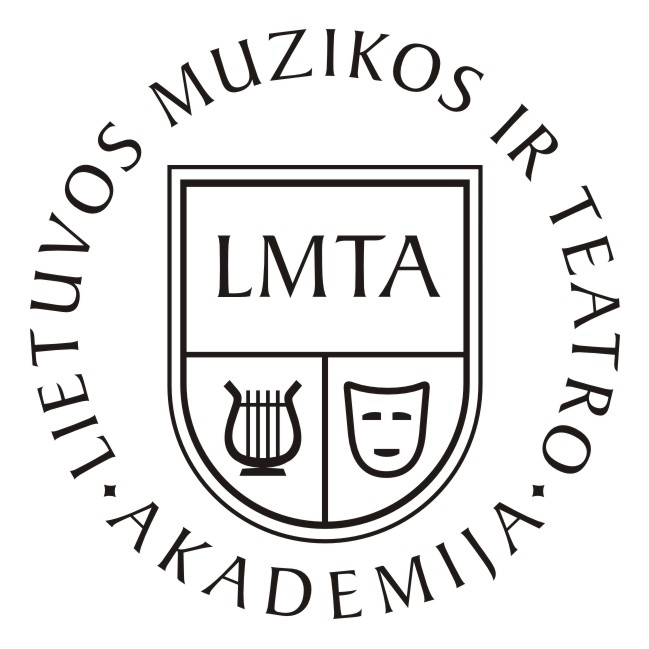 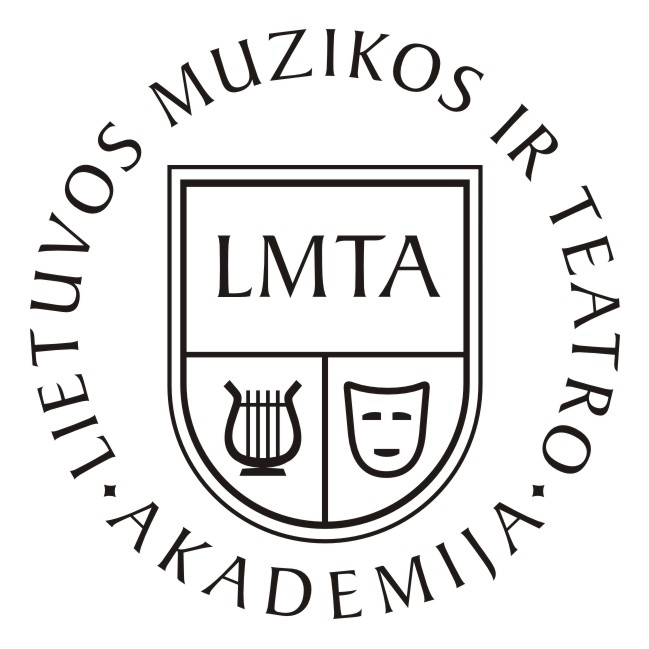 DOKTORANTŪROS DALYKO APRAŠASDoktorantūros programa: Meno doktorantūra, Teatras ir kinasDalyko pavadinimas: Šiuolaikinės teatro ir kino kryptys / Contemporary Movements in Theatre and FilmDalyko apimtis (ECTS): 8Dėstymo kalba: lietuviųDėstytojas: prof.dr. Ramunė Marcinkevičiūtė, doc.dr. Renata ŠukaitytėPatvirtinta doktorantūros komitete: 	2018 m. lapkričio 28 d. 	Dalyko anotacija (iki 500 sp. ž.)Dalyko objektas – šiuolaikinio Lietuvos ir pasaulinio teatro ir kino kryptys ir pagrindiniai jų atstovai. Kurso metu išryškinamos ir aptariamos naujos tendencijos ir fenomenai Lietuvos ir pasauliniame teatre ir kine, išskiriami pagrindiniai jų formuotojai. Didelis dėmesys skiriamas politiniams, socialiniams ir technologiniams veiksniams, skatinantiems naujų diskursų, žanrų, stilių ir technologinių sprendimų atsiradimą teatro ir kino kūriniuose. Doktorantai skatinami identifikuoti, palyginti, kritiškai vertinti ir kūrybiškai interpretuoti išskirtinius šiuolaikinio teatro ir kino meno reiškinius bei suvokti kūrėjo poziciją šiuolaikinės socialinės, politinės ir kultūrinės kaitos procesuose. Kurso turinys yra nuolat atnaujinimas, atsižvelgiant į doktorantų poreikius ir besikeičiantį šiuolaikinį teatro ir kino kontekstą.Siekiami studijų rezultataiSiekiami studijų rezultataiSiekiami studijų rezultataiBendrosios ir dalykinės kompetencijosLMTA Meno doktorantūros programos siekiami rezultataiStudijų dalyko siekiami rezultataiŽinios, jų taikymasĮgyja naujausių sistemingos mokslinių ar meninių tyrimų arba meninės veiklos žinių.Geba jas taikyti kuriant naujas fundamentines žinias ir idėjas, sprendžiant strateginio pobūdžio veiklos uždavinius.Įgis naujų žinių apie aktualius  teatro ir kino reiškinius ir gebės juos kritiškai vertinti ir analizuoti Gebėjimai vykdyti tyrimusGeba pasiūlyti, analizuoti, sintetinti, sisteminti ir kritiškai vertinti naujas ir sudėtingas idėjas, ieškant originalių mokslinių/ meninių tyrimų ir meno kūrybos sprendimų, sprendžiant sudėtingas kultūros ir mokslo plėtros, visuomenės meninės veiklos problemas. Geba planuoti ir vykdyti fundamentinius ir taikomuosius/ meninius didelės apimties tyrimus arba kultūros ir meno projektus, kurie reikšmingai išplečia žinių ribas.Susipažins su novatoriškomis šiuolaikinio teatro ir kino praktikomis ir jų analizės metodais,Specialieji gebėjimaiGeba, remiantis naujausiomis mokslinių/ meninių tyrimų  teikiamomis žiniomis, kurti originalias tyrimų, studijų, kultūrinės ir meninės veiklos, naujovių kūrimo priemones ir instrumentus. Geba savarankiškai dirbti intelektinį, meninį ir kūrybinį darbą.Išlavins gebėjimą savarankiškai analizuoti šiuolaikinio teatro ir kino raidos ypatumus, įžvelgti ir kritiškai įvertinti jam keliamus iššūkius Socialiniai gebėjimaiGeba bendrauti su moksline, kūrybine ir kultūrine bendruomene, inicijuojant ir plėtojant naujus tyrimų ar kūrybinius projektus.Plėtoja tiriamąją/ kūrybinę veiklą, skatinančią visuomenės raidai palankią kultūrinę pažangą.Susipažins su socialiai atsakingomis teatro ir kino iniciatyvomisAsmeniniai gebėjimaiGeba savarankiškai tobulėti, kritiškai vertinti savo sprendimus ir pasiekimus, pasirengęs nuolatos tobulinti įgūdžius mokytis visą gyvenimą, plėtoti kūrybinius intelektinius asmens gebėjimus.Geba greitai reaguoti į dinamiškus visuomenės pokyčius.Patobulins kūrybinius ir intelektinius gebėjimus nuolat kintančioje profesinėje ir socialinėje aplinkojeDalyko tikslasišanalizuoti reikšmingas šiuolaikinio teatro ir kino kryptis ir jų atstovus, supažindinti su novatoriškomis šiuolaikinio teatro ir kino praktikomis ir jų analizės metodais, išanalizuoti dominuojančius šiuolaikiniame teatre ir kine meninius, kultūrinius, socialinius diskursus, išlavinti gebėjimą savarankiškai analizuoti šiuolaikinio teatro ir kino raidos ypatumus, įžvelgti ir kritiškai įvertinti jam keliamus iššūkius, kritiškai ir kūrybiškai taikyti teorines žinias meninėje praktikoje.Dalyko turinys (paskaitų, seminarų temos) Interaktyvusis teatras ir kinas (pasirinktų atvejų analizė) Socialiai ir politiškai angažuotas teatras ir kinas (pasirinktų atvejų analizė) Hibridinės teatro ir kino formos (pasirinktų atvejų analizė) Kolektyvinės atminties mediavimas teatre ir kine (pasirinktų atvejų analizė) Globalus teatras ir kinas (pasirinktų atvejų analizė) Aktyvi auditorija teatre ir kine (angažavimo strategijų aptarimas pasirinktuose atvejuose)Studijų metodaiProbleminis dėstymas, seminarai, atvejų analizėsAtsiskaitymo formosRašto darbas (analizė),  diskusijos seminaruose; egzaminasVertinimo strategijaVertinimo strategijaVertinimo strategijaAtsiskaitymas/ įvertinimasSvoris, proc.Vertinimo kriterijaiPasirinkto teatro ir kino fenomeno analizė raštu (darbo apimtis 2500 žodžių)50Vertinami šie rašto darbo kokybės aspektai:Darbo temos ir problemos pagrindimas – 2,Tikslo ir uždavinių formulavimas, jų realizavimas -2,Darbo teorinis lygis (gebėjimas taikyti pasirinktą teoriją ar konceptą) – 2,Tyrimo kokybė – 2,Išvadų pagrįstumas – 1,Kalbos stilius ir kokybė – 1.Dalyvavimas diskusijose seminarų metu50Vertinami šie aspektai:
Atlieka visas numatytas užduotis – 2, Dalyvauja seminaruose – 2,Išsako argumentuotą nuomonę apie skaitytus tekstus – 2, Danalizuoja  atvejus -2, Užsiėmimų įgytas žinias taiko diskusijose – 2.Privaloma literatūraPrivaloma literatūraPrivaloma literatūraTeatro srities:Carlson, Marvin. Performance: A Critical Introduction, New York and London: Routledge, 1996.Haughton, Miriam. Staging Trauma.Bodies in Shadow, Palgrave MacMillan, 2018Fischer-Lichte, Erika. Performatyvumo estetika, V. 2013.Lehmann, Hans-Thies. Postdraminis teatras, V., 2010.Machon J. Immersive Theatres: Intimacy and Immediacy in Contemporary Performance. Palgrave, 2013.Patterson, Michael. Strategies of polical theatre, Cambridge Universyti Press, 2003.Phelan, Peggy. Unmarked: The Politics of Performance, London and New York: Routledge: 1993.Kino srities: Cooke Paul (Ed.), Stone, Rob  (Ed.) Screening European Heritage: Creating and Consuming History on Film. Palgrave MacMillan, 2016 Judith Aston, Sandra Gaudenzi, Mandy Rose. i-Docs: The Evolving Practices of Interactive Documentary. Wallflower Press. 2017.Nilgun Bayraktar (Author). Mobility and Migration in Film and Moving Image Art: Cinema Beyond Europe, Routledge. 2017Michael Gott (ed.) and Todd Herzog (ed.). East, West and Centre: Reframing Post-1989 European Cinema, Edinburgh University Press. 2014Mazierska, Ewa. European Cinema and Intertextuality: History, Memory and Politics, Palgrave Macmillan, 2011. Mazierska, Ewa. Introduction: Marking Political Cinema. Framework: The Journal of Cinema and Media: Vol. 55 : Iss. 1 , Article 3., 2014. Guy Westwell. Parallel Lines: Post-9/11 American Cinema. Wallflower Press. 2014Teatro srities:Carlson, Marvin. Performance: A Critical Introduction, New York and London: Routledge, 1996.Haughton, Miriam. Staging Trauma.Bodies in Shadow, Palgrave MacMillan, 2018Fischer-Lichte, Erika. Performatyvumo estetika, V. 2013.Lehmann, Hans-Thies. Postdraminis teatras, V., 2010.Machon J. Immersive Theatres: Intimacy and Immediacy in Contemporary Performance. Palgrave, 2013.Patterson, Michael. Strategies of polical theatre, Cambridge Universyti Press, 2003.Phelan, Peggy. Unmarked: The Politics of Performance, London and New York: Routledge: 1993.Kino srities: Cooke Paul (Ed.), Stone, Rob  (Ed.) Screening European Heritage: Creating and Consuming History on Film. Palgrave MacMillan, 2016 Judith Aston, Sandra Gaudenzi, Mandy Rose. i-Docs: The Evolving Practices of Interactive Documentary. Wallflower Press. 2017.Nilgun Bayraktar (Author). Mobility and Migration in Film and Moving Image Art: Cinema Beyond Europe, Routledge. 2017Michael Gott (ed.) and Todd Herzog (ed.). East, West and Centre: Reframing Post-1989 European Cinema, Edinburgh University Press. 2014Mazierska, Ewa. European Cinema and Intertextuality: History, Memory and Politics, Palgrave Macmillan, 2011. Mazierska, Ewa. Introduction: Marking Political Cinema. Framework: The Journal of Cinema and Media: Vol. 55 : Iss. 1 , Article 3., 2014. Guy Westwell. Parallel Lines: Post-9/11 American Cinema. Wallflower Press. 2014Teatro srities:Carlson, Marvin. Performance: A Critical Introduction, New York and London: Routledge, 1996.Haughton, Miriam. Staging Trauma.Bodies in Shadow, Palgrave MacMillan, 2018Fischer-Lichte, Erika. Performatyvumo estetika, V. 2013.Lehmann, Hans-Thies. Postdraminis teatras, V., 2010.Machon J. Immersive Theatres: Intimacy and Immediacy in Contemporary Performance. Palgrave, 2013.Patterson, Michael. Strategies of polical theatre, Cambridge Universyti Press, 2003.Phelan, Peggy. Unmarked: The Politics of Performance, London and New York: Routledge: 1993.Kino srities: Cooke Paul (Ed.), Stone, Rob  (Ed.) Screening European Heritage: Creating and Consuming History on Film. Palgrave MacMillan, 2016 Judith Aston, Sandra Gaudenzi, Mandy Rose. i-Docs: The Evolving Practices of Interactive Documentary. Wallflower Press. 2017.Nilgun Bayraktar (Author). Mobility and Migration in Film and Moving Image Art: Cinema Beyond Europe, Routledge. 2017Michael Gott (ed.) and Todd Herzog (ed.). East, West and Centre: Reframing Post-1989 European Cinema, Edinburgh University Press. 2014Mazierska, Ewa. European Cinema and Intertextuality: History, Memory and Politics, Palgrave Macmillan, 2011. Mazierska, Ewa. Introduction: Marking Political Cinema. Framework: The Journal of Cinema and Media: Vol. 55 : Iss. 1 , Article 3., 2014. Guy Westwell. Parallel Lines: Post-9/11 American Cinema. Wallflower Press. 2014Papildoma literatūraPapildoma literatūraPapildoma literatūraPapildoma literatūra / Additional literature:Das, Ranjana, Ytre-Arne, Brita (Eds.) The Future of Audiences.A Foresight Analysis of Interfaces and Engagement, Palgrave MacMillan, 2018.Alex Mitchell (Ed.), Clara Fernández-Vara (Ed.), David Thue (Ed.). Interactive Storytelling: 7th International Conference on Interactive Digital Storytelling, ICIDS 2014, Singapore, November 3-6, 2014, Proceedings. 2014.Virtualūs ištekliai (Lietuvos ir užsienio leidyklų leidžiami periodiniai mokslo darbai )Papildoma literatūra / Additional literature:Das, Ranjana, Ytre-Arne, Brita (Eds.) The Future of Audiences.A Foresight Analysis of Interfaces and Engagement, Palgrave MacMillan, 2018.Alex Mitchell (Ed.), Clara Fernández-Vara (Ed.), David Thue (Ed.). Interactive Storytelling: 7th International Conference on Interactive Digital Storytelling, ICIDS 2014, Singapore, November 3-6, 2014, Proceedings. 2014.Virtualūs ištekliai (Lietuvos ir užsienio leidyklų leidžiami periodiniai mokslo darbai )Papildoma literatūra / Additional literature:Das, Ranjana, Ytre-Arne, Brita (Eds.) The Future of Audiences.A Foresight Analysis of Interfaces and Engagement, Palgrave MacMillan, 2018.Alex Mitchell (Ed.), Clara Fernández-Vara (Ed.), David Thue (Ed.). Interactive Storytelling: 7th International Conference on Interactive Digital Storytelling, ICIDS 2014, Singapore, November 3-6, 2014, Proceedings. 2014.Virtualūs ištekliai (Lietuvos ir užsienio leidyklų leidžiami periodiniai mokslo darbai )